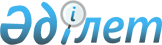 О внесении дополнений и изменения в постановление Правительства Республики Казахстан от 7 декабря 1998 года N 1248Постановление Правительства Республики Казахстан от 7 августа 2000 года N 1215

      В целях эффективного завершения конкурсного производства акционерного общества "АКПО" и, учитывая его важное стратегическое значение для экономики государства, Правительство Республики Казахстан постановляет: 

      1. Внести в постановление Правительства Республики Казахстан от 7 декабря 1998 года N 1248 P981248_ "Об акционерном обществе "АКПО" (город Актау)" следующие дополнения и изменение: 

      1) пункт 2 дополнить абзацами следующего содержания: 

      "минимальную цену за лот равную сумме неоплаченной части административных расходов и обязательств перед кредиторами первой очереди; 

      с учетом требований законодательства возможность признания торгов по лоту состоявшимися при единственном участнике."; 

      2) дополнить пунктом 2-1 следующего содержания: 

      "2-1. Предусмотреть дополнительные требования к покупателям конкурсной массы: 

      принятие обязательств по обеспечению условий для возобновления производства полистирола к 1 декабря 2000 года; 

      принятие обязательств по оплате всех расходов по содержанию объекта и персонала со дня подписания протокола о результатах торгов; 

      принятие обязательств по погашению требований кредиторов третьей очереди по согласованному с Министерством энергетики, индустрии и торговли Республики Казахстан графику, являющемуся неотъемлемой частью договора купли-продажи; 

      наличие у покупателя согласованной с Министерством энергетики, индустрии и торговли Республики Казахстан инвестиционной программы о возобновлении производственной деятельности предприятия."; 

      3) пункт 4 изложить в следующей редакции: 

      "4. Министерству энергетики, индустрии и торговли Республики Казахстан в установленном законодательством Республики Казахстан порядке обеспечить контроль за выполнением покупателем своих обязательств по договору купли-продажи конкурсной массы.".     2. Настоящее постановление вступает в силу со дня подписания.     Премьер-Министр  Республики Казахстан       (Специалисты: Мартина Н.А.,                   Петрова Г.В.)
					© 2012. РГП на ПХВ «Институт законодательства и правовой информации Республики Казахстан» Министерства юстиции Республики Казахстан
				